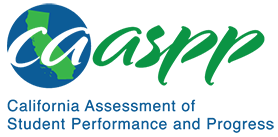 5-LS1-1 From Molecules to Organisms: Structures and ProcessesCalifornia Science Test—Item Content Specifications5-LS1-1 From Molecules to Organisms: Structures and ProcessesStudents who demonstrate understanding can: Support an argument that plants get the materials they need for growth chiefly from air and water.[Clarification Statement: Emphasis is on the idea that plant matter comes mostly from air and water, not from the soil.]Assessment TargetsAssessment targets describe the focal knowledge, skills, and abilities for a given three-dimensional Performance Expectation. Please refer to the Introduction for a complete description of assessment targets.Science and Engineering Subpractice(s)Please refer to appendix A for a complete list of Science and Engineering Practices (SEP) subpractices. Note that the list in this section is not exhaustive.7.1	Ability to construct scientific arguments7.2	Ability to compare, evaluate, and critique competing argumentsScience and Engineering Subpractice Assessment TargetsPlease refer to appendix A for a complete list of SEP subpractice assessment targets. Note that the list in this section is not exhaustive.7.1.1 	Ability to identify evidence/data that supports a claim7.1.3 	Ability to use reasoning to explain how relevant evidence/data supports or refutes the claim; the reasoning should reflect application of scientific concepts, principles, ideas, and models7.2.2 	Ability to respond to a critique from others by revising an argument after analysis of the reasoning and evidence7.2.3 	Ability to evaluate competing perspectives/claims using reasoning and evidenceDisciplinary Core Idea Assessment TargetsLS1.C.3 	Identify materials plants need for growth, including air and waterIdentify that change in mass or height supports the claim that plants obtain materials needed for growth from air and waterCrosscutting Concept Assessment Target(s)CCC5	Identify that matter is transported into, out of, and within systemsExamples of Integration of Assessment Targets and EvidenceNote that the list in this section is not exhaustive.Task provides a claim about the materials needed for plant growth:Identifies evidence that should be collected to support the claim (7.1.2, LS1.C.3, and CCC5)Task provides a claim and data from an experiment on plant growth:Identifies how the data support the claim about the relationship of soil and plant growth (7.1.2, LS1.C.3, and CCC5)Task provides data collected during a study of materials needed for plant growth:Identifies a claim about plant growth that can be supported by the data (7.1.3, LS1.C.3, and CCC5)Describes the reasoning that links the evidence/data to the claim (7.1.3, LS1.C.3, and CCC5)Task provides two or more different perspectives about the materials required for plant growth:Evaluates competing perspectives using the data provided (7.2.3, LS1.C.3, and CCC5)California Environmental Principles and ConceptsEP4: The exchange of matter between natural systems and human societies affects the long-term functioning of both.Possible Phenomena or ContextsNote that the list in this section is not exhaustive.Carbon dioxide gas is part of air.Oxygen is produced in photosynthesis.Molecules of water are used in photosynthesis.Plants increasing in massPlants increasing in heightCommon MisconceptionsNote that the list in this section is not exhaustive.Plants absorb soil.Increasing water levels always increases plant growth.Plants do not need air (or gases in the air) to survive.Plants must be grown in soil.Additional Assessment BoundariesNone listed at this time.Additional References5-LS1-1 Evidence Statement https://www.nextgenscience.org/sites/default/files/evidence_statement/black_white/5-LS1-1 Evidence Statements June 2015 asterisks.pdfEnvironmental Principles and Concepts http://californiaeei.org/abouteei/epc/California Education and the Environment Initiative http://californiaeei.org/The 2016 Science Framework for California Public Schools Kindergarten through Grade 12Appendix 1: Progression of the Science and Engineering Practices, Disciplinary Core Ideas, and Crosscutting Concepts in Kindergarten through Grade 12 https://www.cde.ca.gov/ci/sc/cf/documents/scifwappendix1.pdfAppendix 2: Connections to Environmental Principles and Concepts https://www.cde.ca.gov/ci/sc/cf/documents/scifwappendix2.pdfPosted by the California Department of Education, March 2021 (updated February 2024)Science and Engineering PracticesDisciplinary Core IdeasCrosscutting ConceptsEngaging in Argument from EvidenceEngaging in argument from evidence in 3–5 builds on K–2 experiences and progresses to critiquing the scientific explanations or solutions proposed by peers by citing relevant evidence about the natural and designed world(s).Support an argument with evidence, data, or a model.LS1.C: Organization for Matter and Energy Flow in OrganismsPlants acquire their material for growth chiefly from air and water.Energy and MatterMatter is transported into, out of, and within systems.